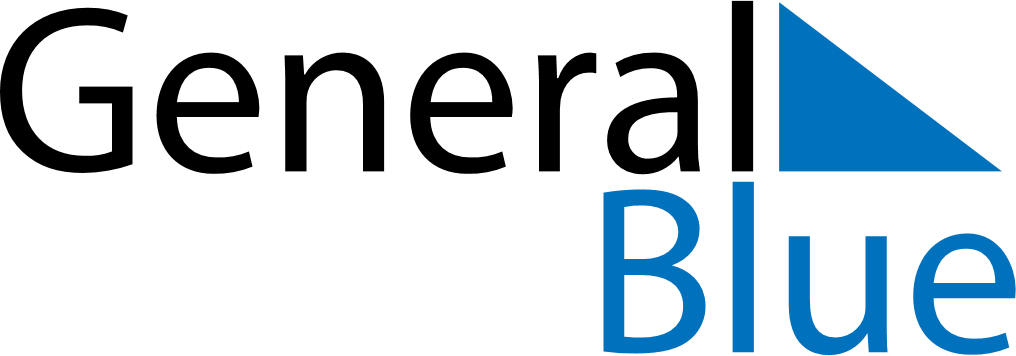 July 2024July 2024July 2024July 2024July 2024July 2024Stranda, More og Romsdal, NorwayStranda, More og Romsdal, NorwayStranda, More og Romsdal, NorwayStranda, More og Romsdal, NorwayStranda, More og Romsdal, NorwayStranda, More og Romsdal, NorwaySunday Monday Tuesday Wednesday Thursday Friday Saturday 1 2 3 4 5 6 Sunrise: 3:44 AM Sunset: 11:27 PM Daylight: 19 hours and 42 minutes. Sunrise: 3:46 AM Sunset: 11:26 PM Daylight: 19 hours and 39 minutes. Sunrise: 3:47 AM Sunset: 11:25 PM Daylight: 19 hours and 37 minutes. Sunrise: 3:49 AM Sunset: 11:23 PM Daylight: 19 hours and 34 minutes. Sunrise: 3:51 AM Sunset: 11:22 PM Daylight: 19 hours and 31 minutes. Sunrise: 3:52 AM Sunset: 11:21 PM Daylight: 19 hours and 28 minutes. 7 8 9 10 11 12 13 Sunrise: 3:54 AM Sunset: 11:19 PM Daylight: 19 hours and 24 minutes. Sunrise: 3:56 AM Sunset: 11:17 PM Daylight: 19 hours and 21 minutes. Sunrise: 3:58 AM Sunset: 11:16 PM Daylight: 19 hours and 17 minutes. Sunrise: 4:00 AM Sunset: 11:14 PM Daylight: 19 hours and 13 minutes. Sunrise: 4:02 AM Sunset: 11:12 PM Daylight: 19 hours and 9 minutes. Sunrise: 4:05 AM Sunset: 11:10 PM Daylight: 19 hours and 5 minutes. Sunrise: 4:07 AM Sunset: 11:08 PM Daylight: 19 hours and 1 minute. 14 15 16 17 18 19 20 Sunrise: 4:09 AM Sunset: 11:06 PM Daylight: 18 hours and 56 minutes. Sunrise: 4:12 AM Sunset: 11:04 PM Daylight: 18 hours and 52 minutes. Sunrise: 4:14 AM Sunset: 11:02 PM Daylight: 18 hours and 47 minutes. Sunrise: 4:16 AM Sunset: 11:00 PM Daylight: 18 hours and 43 minutes. Sunrise: 4:19 AM Sunset: 10:57 PM Daylight: 18 hours and 38 minutes. Sunrise: 4:21 AM Sunset: 10:55 PM Daylight: 18 hours and 33 minutes. Sunrise: 4:24 AM Sunset: 10:52 PM Daylight: 18 hours and 28 minutes. 21 22 23 24 25 26 27 Sunrise: 4:26 AM Sunset: 10:50 PM Daylight: 18 hours and 23 minutes. Sunrise: 4:29 AM Sunset: 10:47 PM Daylight: 18 hours and 18 minutes. Sunrise: 4:32 AM Sunset: 10:45 PM Daylight: 18 hours and 13 minutes. Sunrise: 4:34 AM Sunset: 10:42 PM Daylight: 18 hours and 7 minutes. Sunrise: 4:37 AM Sunset: 10:40 PM Daylight: 18 hours and 2 minutes. Sunrise: 4:40 AM Sunset: 10:37 PM Daylight: 17 hours and 57 minutes. Sunrise: 4:42 AM Sunset: 10:34 PM Daylight: 17 hours and 51 minutes. 28 29 30 31 Sunrise: 4:45 AM Sunset: 10:32 PM Daylight: 17 hours and 46 minutes. Sunrise: 4:48 AM Sunset: 10:29 PM Daylight: 17 hours and 40 minutes. Sunrise: 4:51 AM Sunset: 10:26 PM Daylight: 17 hours and 35 minutes. Sunrise: 4:53 AM Sunset: 10:23 PM Daylight: 17 hours and 29 minutes. 